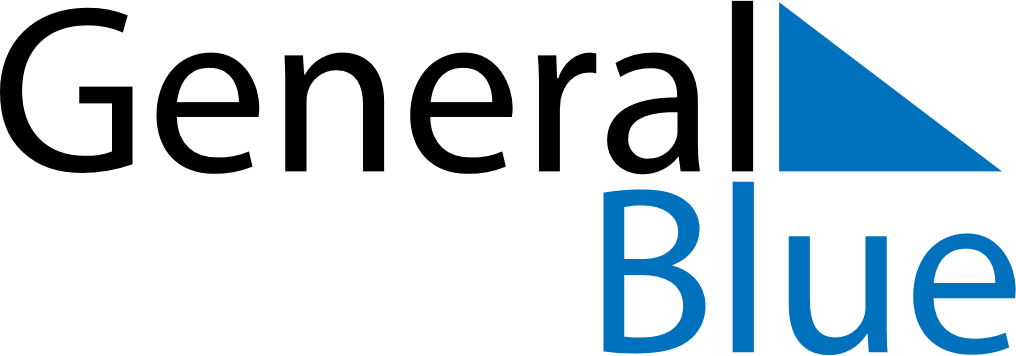 August 2026August 2026August 2026GrenadaGrenadaMondayTuesdayWednesdayThursdayFridaySaturdaySunday123456789Emancipation Day10111213141516Carnival MondayCarnival Tuesday171819202122232425262728293031